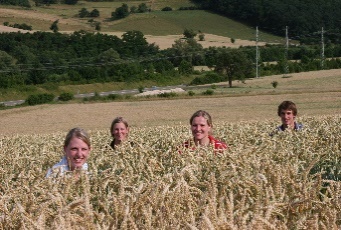 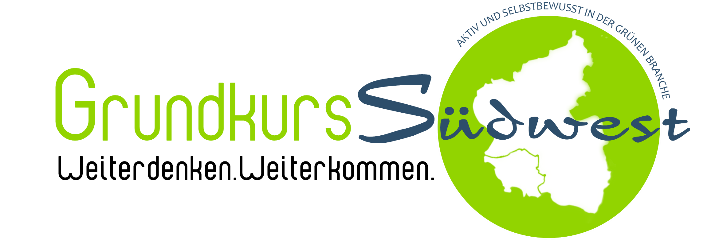 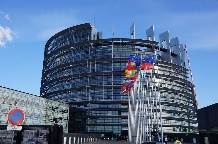 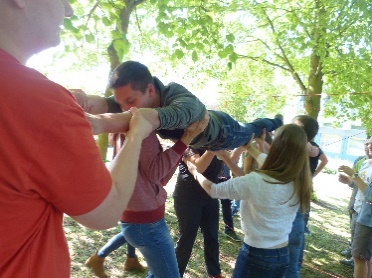 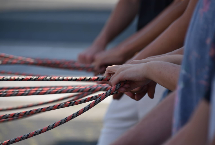 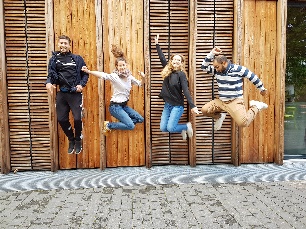 Anmeldung zum Grundkurs Südwest 2022 Bitte Deinem zuständigem Landjugendverband zusenden! Hiermit melde ich mich, für den  Grundkurs Südwest 2022 „Weiterdenken. Weiterkommen.“der Landjugendverbände Rheinland-Pfalz-Saar vom12. bis 27. Februar 2022 auf der Ebernburg in Bad Kreuznach an. Angaben zu meiner Person___________________________________		__________________________________Vorname					Name___________________________________		__________________________________Straße, Hausnummer				PLZ, Ort___________________________________		__________________________________Geburtsdatum					Geburtsort___________________________________		__________________________________Personalausweis-Nr.				Ausstellungsort___________________________________		__________________________________Staatsangehörigkeit				Handynummer Meine MotivationAuf den Grundkurs Südwest aufmerksam geworden bin ich durch…____________________________________________________________________________________________________________________________________________________________________________________________________________________________________________________________________________________________________________Von der Teilnahme erhoffe ich mir für mich…____________________________________________________________________________________________________________________________________________________________________________________________________________________________________________________________________________________________________________ Mein EngagementIch bin Mitglied bei der Landjugend/ den Landfrauen/ des Bauern- und Winzerverbandes.󠆮 ja	󠆮nein     	_________________________________________      				Wenn ja, welcher?Ehrenamtliche Tätigkeit:___________________________	_______________________		__________________Organisation*				Funktion				Zeitraum___________________________	_______________________		__________________Organisation*				Funktion				Zeitraum___________________________	_______________________		__________________Organisation*				Funktion				Zeitraum*Berufsstand, Kirche, Jugendorganisation, Kommunalpolitik, … Ergänzende Unterlagen󠆮	Tabellarischer Lebenslauf mit folgenden Inhalten		- schulische Ausbildung		- berufliche Ausbildung inkl. Abschlussnoten		- Praktika		- Berufserfahrung		- Weiterbildungsmaßnahmen		- Sprachkenntnisse		- Hobbies󠆮	Aktuelles Foto󠆮	Zeugnisse󠆮	Antrag an die Stiftung für Begabtenförderung (optional)(inkl. Zeugnisse/ Nachweis)_______________________________	________________________________________________Ort, Datum				Unterschrift Ich bestätigte mit meiner Unterschrift die Teilnahmebedingungen und Informationen zur Datenverarbeitung gelesen zu haben. Allgemeine Teilnahmebedingungen für den Grundkurs Südwest1. AnmeldungDie Anmeldung zum Grundkurs Südwest erfolgt schriftlich mit dem entsprechenden Formular für die Veranstaltung. Wenn mehr Anmeldungen eingehen als Plätze vorhanden sind, entscheidet die Arbeitsgemeinschaft der Landjugendverbände Rheinland-Pfalz-Saar über die Vergabe der Plätze. Hierbei werden 45 % der Plätze an TeilnehmerInnen (TN) aus dem Verbandsgebiet Rheinland-Nassau, 45 % der Plätze an (TN) des Verbandsgebiet RheinhessenPfalz sowie 10 % der Plätze an TN das Verbandsgebiet Saarland vergeben. Die Arbeitsgemeinschaft der Landjugendverbände Rheinland-Pfalz-Saar behält sich das Recht vor, Anmeldungen abzulehnen. 2. ZahlungsbedingungenDer Teilnahmebeitrag (ggf. ermäßigter Betrag) für die Veranstaltungen muss bis 1. Februar des Kursjahres auf das mit der Ausschreibung/ dem Informationsschreiben angegebene Konto einbezahlt werden. 3. Rücktritt eines Teilnehmers / einer TeilnehmerinDer Rücktritt kann nur durch schriftliche Mitteilung (per Mail oder Brief) an die Organisation des Grundkurses Südwest oder den jeweiligen Landjugendverband erfolgen. Bei einem Rücktritt 60-8 Tage vor Kursbeginn, sind 40 % der Gesamtkosten zu leisten. Bei Rücktritt 7-1 Tage vor Kursbeginn sind 60 % der Gesamtkosten zu entrichten. Bei Rücktritt am Anreisetag werden die Kursgebühren zu 100 % in Rechnung gestellt. Der Rücktritt ist erst durch die schriftliche Bestätigung der Arbeitsgemeinschaft der Landjugend Rheinland-Pfalz-Saar gültig.4. Rücktritt durch den VeranstalterWird die MindestteilnehmerInnenzahl von 15 Personen nicht erreicht, kann die Veranstaltung vom Veranstalter abgesagt werden. Bereits eingezahlte Beiträge werden dann in voller Höhe zurückgezahlt. Weitere Ansprüche werden ausdrücklich ausgeschlossen. 5. EinverständniserklärungJeder Teilnehmer und jede Teilnehmerin verpflichtet sich mit der Anmeldung, die Anweisungen der BetreuerInnen, ReferentInnen und MitarbeiterInnen, die im Auftrag der  AG der Landjugendverbände Rheinland-Pfalz-Saar beauftragt sind, zu befolgen. Grobe Verstöße können die vorzeitige Rückreise auf eigene Kosten nach sich ziehen. 6. Haftung durch den VeranstalterDie Arbeitsgemeinschaft der Landjugendverbände Rheinland-Pfalz-Saar haftet als Veranstalter, soweit gesetzlich zulässig, ausschließlich für die gewissenhafte Vorbereitung und die sorgfältige Auswahl der Leistungsträger. Für Leistungen Dritter (z.B. FremdreferentInnen) wird jede Haftung ausgeschlossen. Die Landjugend haftet ausdrücklich nicht für Schäden, die einem TeilnehmerIn durch Dritte oder eigenes Verschulden entstanden oder Folge dessen sind, dass den Weisungen von MitarbeiterInnen, BetreuerInnen oder ReferentInnen nicht Folge geleistet wurde. Für Schäden, Verlust an Kleidung und Gepäck oder persönliche Gegenstände, insbesondere bei Diebstahl, die nicht durch Vorsatz oder grobe Fahrlässigkeit von MitarbeiterInnen, BetreuerInnen oder ReferentInnen verursacht wurden, wird jede Haftung ausdrücklich ausgeschlossen.7. VersicherungFür alle TeilnehmerInnen besteht eine Haftpflichtversicherung, sowie für Landjugendmitglieder eine Unfallversicherung für Langzeitschäden. Sonderregelungen werden gegebenenfalls vorher bekanntgegeben. Wir empfehlen für die Fahrt ins Ausland den Abschluss einer Auslandskrankenversicherung. Ebenso empfehlen wir den Abschluss einer Reiserücktrittsversicherung (Vgl. Abs. 3). 8.BildmaterialMit der Anmeldung gibt der Teilnehmer/ die Teilnehmerin bzw. die Sorgeberechtigten das Einverständnis, dass die während der Veranstaltung gefertigten Bild- und Tonmaterialien von der Landjugend RheinehssenPfalz, der Landjugend Rheinland-Nassau und der Landjugend Saar gespeichert und im Rahmen der gemeinnützigen Aufgabenstellung der Verbände veröffentlicht und verwendet werden dürfen. Ein Vergütungsanspruch entsteht dadurch nicht.9. DatenMit der Anmeldung erklärt sich der Teilnehmer/die Teilnehmerin damit einverstanden, dass die mit der Anmeldung erhobenen Daten im Rahmen der Veranstaltungsorganisation im TeilnehmerInnen-Kreis weiter versendet werden dürfen und die Arbeitsgemeinschaft der Landjugendverbände Rheinland-Pfalz-Saar den Teilnehmer/die Teilnehmerin über weitere Angebote/Veranstaltungen informieren darf. Sollte dies nicht erwünscht sein bedarf es in beiden Fällen einem schriftlichen Widerruf an die unterstehende Adresse.10. Erste Hilfe und MedikamentengabeDie BetreuerInnen der Arbeitsgemeinschaft der Landjugendverbände Rheinland-Pfalz-Saar sind keine ausgebildeten medizinischen Fachkräfte. Die BetreuerInnen verfügen über die Grundkenntnisse der Erste Hilfe und können im Rahmen dieser agieren. Bei Verletzungen, Erkrankungen oder sonstigen Reaktionen (Allergie, Asthma, ect.) behalten wir uns vor einen Arzt zu konsultieren. Etwaige, entstehende Kosten sind dabei vom Teilnehmer, bzw. der Krankenversicherung (Auslandskrankenversicherung) zu tragen. Die VertreterInnen der Landjugend sind, aufgrund der fehlenden, medizinischen Ausbildung, nicht in der Lage etwaige Medikamente zu dosieren und zu verabreichen. Arbeitsgemeinschaft der Landjugendverbände Rheinland-Pfalz-Saar, Weberstr. 9, 55130 Mainz, Tel.: (0 61 31)- 62 05 60, Fax.: (0 61 31) – 62 05 50, Mail: info@lj-rheinhessenpfalz.deHinweise zur DatenverarbeitungName und Kontaktdaten des für die Verarbeitung Verantwortlichen sowie des betrieblichen DatenschutzbeauftragtenDiese Datenschutzhinweise gelten für die Datenverarbeitung durch:Verantwortlicher: Arbeitsgemeinschaft der Landjugendverbände Rheinland-Pfalz-Saar, Weberstr. 9, 55130 MainzE-Mail: info@lj-rheinhessenpfalz.de, Telefon: +49 (0) 6131 – 620559, Fax: +49 (0)6131 - 620550Der betriebliche Datenschutzbeauftragte von der Organisation ist unter der o.g. Anschrift, z.H. Herrn Grünewald, beziehungsweise unter datenschutz@bwv-rlp.de zu erreichen.Erhebung und Speicherung personenbezogener Daten sowie Art und Zweck und deren VerwendungWenn Sie mit uns einen Vertrag abschließen, erheben wir folgende Informationen:Anrede, Vorname, Nachname,eine gültige E-Mail-Adresse,Anschrift,Telefonnummer (Festnetz und/oder Mobilfunk)Informationen, die für die Vorbereitung, Durchführung und Erfüllung des mit Ihnen geschlossenen Vertrages notwendig sindDie Erhebung dieser Daten erfolgt,um Sie als unseren Vertragspartner identifizieren zu können;um den Vertrag angemessen erfüllen zu können;zur Korrespondenz mit Ihnen;zur Rechnungsstellung;zur Abwicklung von evtl. vorliegenden Ansprüchen sowie der Geltendmachung etwaiger Ansprüche gegen Sie;Die Datenverarbeitung erfolgt auf Ihre Anfrage hin und ist nach Art. 6 Abs. 1 S. 1 lit. b DSGVO zu den genannten Zwecken für die angemessene Bearbeitung des Vertrages und für die beidseitige Erfüllung von Verpflichtungen aus dem Vertrag erforderlich.Die von uns erhobenen personenbezogenen Daten werden bis zum Ablauf der gesetzlichen Aufbewahrungspflicht (10 Jahre nach Ablauf des Kalenderjahres, in dem die Kundenbeziehung beendet wurde) gespeichert und danach gelöscht, es sei denn, dass wir nach Artikel 6 Abs. 1 S. 1 lit. c DSGVO aufgrund von steuer- und handelsrechtlichen Aufbewahrungs- und Dokumentationspflichten (aus HGB, StGB oder AO) zu einer längeren Speicherung verpflichtet sind oder Sie in eine darüberhinausgehende Speicherung nach Art. 6 Abs. 1 S. 1 lit. a DSGVO eingewilligt haben.Weitergabe von Daten an DritteEine Übermittlung Ihrer persönlichen Daten an Dritte zu anderen als den im Folgenden aufgeführten Zwecken findet nicht statt. Soweit dies nach Art. 6 Abs. 1 S. 1 lit. b DSGVO für die Abwicklung von Verträgen mit Ihnen erforderlich ist, werden Ihre personenbezogenen Daten an Dritte weitergegeben. Hierzu gehört insbesondere die Weitergabe an Dienstleister wie Transportunternehmen und Logistiker. Die weitergegebenen Daten dürfen von dem Dritten ausschließlich zu den genannten Zwecken verwendet werden.BetroffenenrechteSie haben das Recht:gemäß Art. 7 Abs. 3 DSGVO Ihre einmal erteilte Einwilligung jederzeit gegenüber uns zu widerrufen. Dies hat zur Folge, dass wir die Datenverarbeitung, die auf dieser Einwilligung beruhte, für die Zukunft nicht mehr fortführen dürfen;gemäß Art. 15 DSGVO Auskunft über Ihre von uns verarbeiteten personenbezogenen Daten zu verlangen. Insbesondere können Sie Auskunft über die Verarbeitungszwecke, die Kategorie der personenbezogenen Daten, die Kategorien von Empfängern, gegenüber denen Ihre Daten offengelegt wurden oder werden, die geplante Speicherdauer, das Bestehen eines Rechts auf Berichtigung, Löschung, Einschränkung der Verarbeitung oder Widerspruch, das Bestehen eines Beschwerderechts, die Herkunft ihrer Daten, sofern diese nicht bei uns erhoben wurden, sowie über das Bestehen einer automatisierten Entscheidungsfindung einschließlich Profiling und ggf. aussagekräftigen Informationen zu deren Einzelheiten verlangen;gemäß Art. 16 DSGVO unverzüglich die Berichtigung unrichtiger oder Vervollständigung Ihrer bei uns gespeicherten personenbezogenen Daten zu verlangen;gemäß Art. 17 DSGVO die Löschung Ihrer bei uns gespeicherten personenbezogenen Daten zu verlangen, soweit nicht die Verarbeitung zur Ausübung des Rechts auf freie Meinungsäußerung und Information, zur Erfüllung einer rechtlichen Verpflichtung, aus Gründen des öffentlichen Interesses oder zur Geltendmachung, Ausübung oder Verteidigung von Rechtsansprüchen erforderlich ist;gemäß Art. 18 DSGVO die Einschränkung der Verarbeitung Ihrer personenbezogenen Daten zu verlangen, soweit die Richtigkeit der Daten von Ihnen bestritten wird, die Verarbeitung unrechtmäßig ist, Sie aber deren Löschung ablehnen und wir die Daten nicht mehr benötigen, Sie jedoch diese zur Geltendmachung, Ausübung oder Verteidigung von Rechtsansprüchen benötigen oder Sie gemäß Art. 21 DSGVO Widerspruch gegen die Verarbeitung eingelegt haben;gemäß Art. 20 DSGVO Ihre personenbezogenen Daten, die Sie uns bereitgestellt haben, in einem strukturierten, gängigen und maschinenlesebaren Format zu erhalten oder die Übermittlung an einen anderen Verantwortlichen zu verlangen undgemäß Art. 77 DSGVO sich bei einer Aufsichtsbehörde zu beschweren. In der Regel können Sie sich hierfür an die Aufsichtsbehörde Ihres üblichen Aufenthaltsortes oder Arbeitsplatzes oder unseres Sitzes wenden.WiderspruchsrechtSofern Ihre personenbezogenen Daten auf Grundlage von berechtigten Interessen gemäß Art. 6 Abs. 1 S. 1 lit. f DSGVO verarbeitet werden, haben Sie das Recht, gemäß Art. 21 DSGVO Widerspruch gegen die Verarbeitung Ihrer personenbezogenen Daten einzulegen, soweit dafür Gründe vorliegen, die sich aus Ihrer besonderen Situation ergeben.Möchten Sie von Ihrem Widerspruchsrecht Gebrauch machen, genügt eine E-Mail an info@lj-rheinhessenpfalz.de.